2015年1-9月光伏发电建设信息简况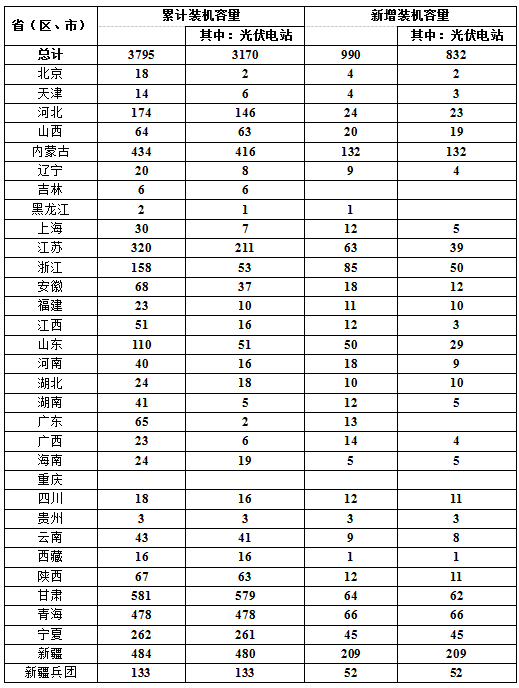 